ПОСТАНОВЛЕНИЕАдминистрации Муниципального образования«Мамхегское сельское поселение» от 22 .11.2018г   № 37                                                                                 а.Мамхег «Об утверждении муниципальной программы "Создание условий для развития сельского хозяйства и производства сельскохозяйственной продукции на территории сельского поселения Мамхегское  на 2019-2020 г."»В соответствии со статьёй 179 Бюджетного кодекса Российской Федерации, Федеральным законом от 06.10.2003 г. N 131-ФЗ "Об общих принципах организации местного самоуправления в Российской Федерации", Федеральным законом от 24.07.2002 г. N 101-ФЗ "Об обороте земель сельскохозяйственного назначения", Федеральным законом от 23.07.2013 г. N 252 "О внесении изменений в Бюджетный кодекс Российской Федерации и отдельные законодательные акты Российской Федерации", руководствуясь, Уставом муниципального образования «Мамхегское сельское поселение»,постановляю:1. Утвердить муниципальную программу (Приложение).2. Главному специалисту, главному бухгалтеру предусмотреть финансовые средства на реализацию муниципальной программы "Создание условия для развития сельского хозяйства и производства сельскохозяйственной продукции на территории муниципального образования «Мамхегское сельское поселение»,на 2019-2020 г."3. Разместить настоящее постановление на официальном сайте Администрации муниципального образования «Мамхегское сельское поселение», в сети Интернет.4. Контроль за исполнением настоящего постановления оставляю за собой.Глава администрации муниципального образования «Мамхегское сельское поселение»                                                                               Р.А. Тахумов Утвержден постановлением главы администрации муниципального образования «Ммхегское сельское поселение»От 22.11.2018г. №37МУНИЦИПАЛЬНАЯ ПРОГРАММА СЕЛЬСКОГО ПОСЕЛЕНИЯ МАМХЕГСКОЕ   "Создание условий для развития сельского хозяйства и производства сельскохозяйственной продукции на территории муниципального образования «Мамхегское сельское поселение», на 2019-2020 г."ПАСПОРТ ПРОГРАММЫМуниципальная программа "Создание условий для развития сельского хозяйства и производства сельскохозяйственной продукции на территории муниципального образования «Мамхегское сельское поселение»,  на 2019-2020 г."Основные цели и задачи Программы
Программа "Создание условий для развития сельского хозяйства и производства сельскохозяйственной продукции на территории сельского поселения Мамхегское  на 2019-2020 г." является инструментом реализации следующих целей и задач:· Воспроизводство и повышение эффективности использования в сельском хозяйстве земельных и других ресурсов· Активизация участия граждан, проживающих на территории поселения, в реализации общественно значимых проектов· Развитие производства сельскохозяйственной продукции и продукции животноводства (в том числе мясного и молочного скотоводства), производимых на территории поселения· Стимулирование инвестиционной активности в сельском хозяйстве путем создания благоприятных условий в сельской местности· Создание рабочих мест на селе, повышение занятости· Развитие территории поселенияДостижение основных задач и целей Программы по созданию условий и содействию развития сельского хозяйства, будет осуществляться с учетом следующих подходов:· Комплексный анализ и проверочные мероприятия на предмет неиспользования с/х земель по целевому назначению.· Составление реестра земель с/х назначения и других объектов в целях оформления в муниципальную собственность.· Оформление и передача для использования по целевому назначению земель сельскохозяйственного назначения на договорных условиях.Мероприятия Программы
В рамках реализации Программы, необходимо выполнить ряд мероприятий:1. Организация в соответствии со ст. 12.1 Федерального закона от 24.07.2002 г. N 101-ФЗ "Об обороте земель сельскохозяйственного назначения" процедуры признания права муниципальной собственности на невостребованные земельные доли.1.1. Составление списка земельных долей, которые могут быть признаны невостребованными;1.2. Опубликование списка невостребованных долей в средствах массовой информации, на сайте в сети "Интеренет", информационных щитах;1.3. Представление списка на утверждение общему собранию участников долевой собственности;1.4. Утверждение списка невостребованных земельных долей;1.5. Обращение в суд с требованием признания права муниципальной собственности на невостребованные земельные доли;1.6. Кадастровые работы для оформлению земельных долей в муниципальную собственность.2. Регистрация права муниципальной собственности на земельные доли.2.1. Включение оформленных земельных долей в казну поселения;3. Принятие решения о дальнейшем использовании земельных долей в соответствии с действующим законодательством:3.1. Привлечение инвестора для создания современного предприятия в сфере сельскохозяйственного производства, на земельных участках, приобретенных в собственность муниципального образования «Мамхегское сельское поселение».Механизм реализации программных мероприятийОсновным заказчиком - координатором и разработчиком Программы является Администрация муниципального образования «Мамхегское сельское поселение».Администрация несет ответственность за подготовку и реализацию Программы в целом, внесение в нее изменений, досрочном прекращении реализации Программы;осуществляет анализ использования средств местного бюджета, привлеченных внебюджетных средств и разрабатывает предложения по повышению эффективности использования финансовых ресурсов на реализацию Программы;обеспечивает координацию взаимодействия с органами государственной власти и органами местного самоуправления.Заказчик Программы в пределах своих полномочий:несет ответственность за своевременную и качественную подготовку и реализацию мероприятий Программы, обеспечивает эффективное использование средств, выделенных на реализацию мероприятий Программы;разрабатывает нормативные правовые акты, необходимые для эффективной реализации мероприятий Программы;вносит предложения по уточнению затрат по мероприятиям Программы на очередной финансовый год и механизмов их реализации;осуществляет ведение ежеквартальной отчетности о реализации мероприятий Программы;осуществляет подготовку докладов о ходе реализации мероприятий Программы.Реализация программных мероприятий осуществляется в соответствии с действующим законодательством.Оценка эффективности от реализации программы
Реализация программных мероприятий будет способствовать созданию условий для устойчивого развития сельских территорий и обеспечит достижение следующих положительных результатов, определяющих ее социально-экономическую эффективность:воспроизводство и повышение эффективности использования в сельском хозяйстве земельных и других ресурсов;содействие повышению активности граждан в решении общественно значимых проблем в сельских поселениях;устойчивое развитие территории муниципального образования «Мамхегское сельское поселение»;повышение общественной значимости развития сельских территорий и привлекательности сельской местности для комфортного проживания и приложения труда;повышение занятости, уровня и качества жизни населения муниципального образования «Мамхегское сельское поселение».Экономическая эффективность реализации мероприятий Программы выражается в увеличении объемов производства сельскохозяйственной продукции за счет роста производительности труда, повышения кадрового потенциала агропромышленного комплекса.В целом использование программного подхода будет способствовать созданию благоприятных условий для повышения инвестиционной активности в агропромышленном комплексе, созданию новых рабочих мест с учетом применения современных технологий в организации труда, повышению налогооблагаемой базы бюджета муниципального образования муниципального образования «Мамхегское сельское поселение» и обеспечению роста сельской экономики в целом.Финансовое обеспечение программы "Создание условий для развития сельского хозяйства и производства сельскохозяйственной продукции на территории муниципального образования «Мамхегское сельское поселение»   на 2019-2020 г."РЕСПУБЛИКА АДЫГЕЯАдминистрацияМО «Мамхегское сельскоепоселение»385440, а. Мамхег,,ул. Советская,54а.88-777-3-9-22-34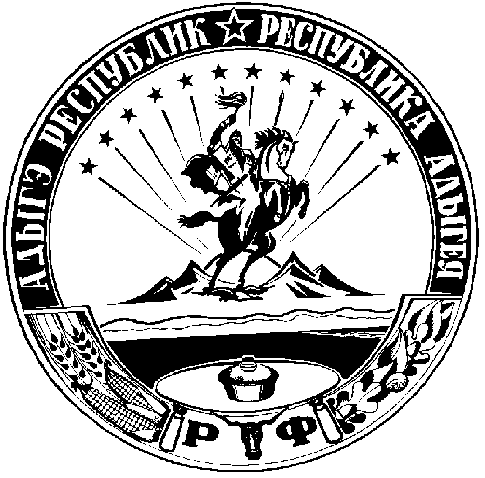 АДЫГЭ РЕСПУБЛИК    Муниципальнэ образованиеу«Мамхыгъэ чъыпIэ кой»иадминистрацие385440, къ. Мамхэгъ,ур. Советскэм, 54а.88-777-3-9-22-34Наименование муниципальной программы"Создание условий для развития сельского хозяйства и производства сельскохозяйственной продукции на территории муниципального образования «Мамхегское сельское поселение», на 2019-2020 г." (далее - Программа)Цели муниципальной программыВоспроизводство и повышение эффективности использования земельных и других ресурсов сельскохозяйственного назначения в сельском хозяйстве.
Активизация участия граждан в реализации общественно значимых проектов.
Создание условий для развития сельхозпродукции и продукции животноводства производимых на территории поселения.
Стимулирование инвестиционной активности в сельском хозяйстве путем создания благоприятных условий в сельской местности.
Создание рабочих мест, повышение занятости.Задачи муниципальной программыСоздание условий для развития сельскохозяйственного производства.
Развитие территории поселения.Основное мероприятия муниципальной программы
Мероприятия программыОформление невостребованных земельных долей и других бесхозяйных сельскохозяйственных объектов;

Проведение кадастровых работ;

Оформления права муниципальной собственности.Заказчик муниципальной программыАдминистрация муниципального образования «Мамхегское сельское поселение»,Координатор муниципальной программыХамерзоков Аслан Юриевич  - Заместитель Главы Администрации муниципального образования «Мамхегское сельское поселение»,Разработчик муниципальной программыАдминистрация муниципального образования «Мамхегское сельское поселение»,Сроки реализации муниципальной программы2019-2020 гИсточники финансирования муниципальной программыСредства бюджета сельского поселения Мамхегское  на 2019- 2020 год - 6 тыс. руб.Основание для разработки муниципальной программыЗемельный кодекс РФ, Федеральный закон от 06.10.2003 г. N 131-ФЗ "Об общих принципах организации местного самоуправления в Российской Федерации";
Федеральный закон от 24.07.2002 г. N 101 "Об обороте земель сельскохозяйственного назначения";
Федеральный закон от 23.07.2013 г. N 252 "О внесении изменений в Бюджетный кодекс Российской Федерации и отдельные законодательные акты Российской Федерации";

N п/пОсновное мероприятиеИсточник финансирования и средства запланированные на реализацию мероприятий в 2020 г.
(тыс.руб.)1Оформление невостребованных земельных долей и других бесхозяйновых сельскохозяйственных объектовБюджет сельского поселения Мамхегское  - 6 тыс. руб.Мероприятия1Проведение кадастровых работ 3 тыс. руб.2Оформление права муниципальной собственности 3 тыс. руб.